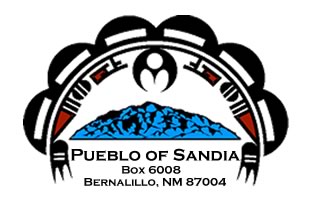 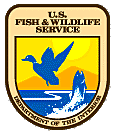 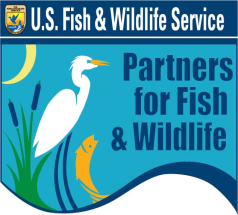 Rain Harvesting for Wildlife WorkshopOctober 20-22 <Mon-Wend>, 2014The Pueblo of Sandia is hosting a hands-on rain catchment for wildlife workshop to give participants knowledge of how to install and utilize rainwater catchments.  Rain catchments can be utilized for wildlife, livestock, farming/AG, and even for your home.The registration fee is $125.00; this fee will cover lunches, refreshments/snacks/drinks, workshop, and educational materials.  Checks, PO’s, cash and money orders will be acceptedCheck and cash payments can be made on the first day of the workshopMake checks and money orders payable to: “Pueblo of Sandia”Please send registration form and fee to:Pueblo of SandiaAttention: Timothy Smith w/environment department481 Sandia LoopBernalillo, NM 87004REGISTRATION FORM:NAME: ______________________     ________________           TITLE: _________________________________________ORGANIZATION/TRIBE; ___________________________ADDRESS: _______________________________________________________________________________________PHONE: ___________________       EMAIL: __________________________________________$ AMOUNT INCLUDED WITH REGISTRATION: _______________________For more information or questions please contact: Timothy Smith tsmith@sandiapueblo.nsn.us / (505) 771-5083.  The Pueblo urges participants to make their own hotel accommodations (see next page for information on the closest hotels to the Pueblo of Sandia). HOTEL INFORMATION:  THESE PRICES DOES NOT INCLUDE TAXES AND PRICES WERE CHECKED ONLINE AT AN EARLIER DATE, THESE HOTELS OFFER GOV. RATES AND ARE CLOSE TO THE PUEBLOBERNALILLO, NM:SUPER 8                                          # (888) 288-5081265 E HWY 550                 $43.00 per night <single king size bed>Bernalillo, New Mexico 87004DAYS INN                                      # (800) 329-7466107 N Camino Del Pueblo      $52.00 per night <single king size bed>Bernalillo, New Mexico 87004HOLIDAY INN EXPRESS               # (888) 897-0088119 Bell LN                           $84.00 per night <single king size bed>Bernalillo, New Mexico  87004ALBUQUERQUE, NM:BAYMONT INN AND SUITES ALBUQUERQUE     #1-855-873-6558Alameda Blvd Ne, Albuquerque, NM                         $54.00 per nightHOWAWRD JOHNSON EXPRESS INN                 # (866)215-66417630 Pan American NE               $45.00 per night <single king size bed>Albuquerque, New Mexico 87109 LA QUINTA INN                                                    # (800)753-37577439 Pan American                     $75.00 per night <single king size bed>Albuquerque, New Mexico 87109CROSSLAND ALBUQUERQUE-NORTHEAST         # (561)994-25995020 Ellison St NE                     $35.00 per night <single king size bed>Albuquerque, New Mexico 87109              